Ild, fest og Elton John på postgaarden 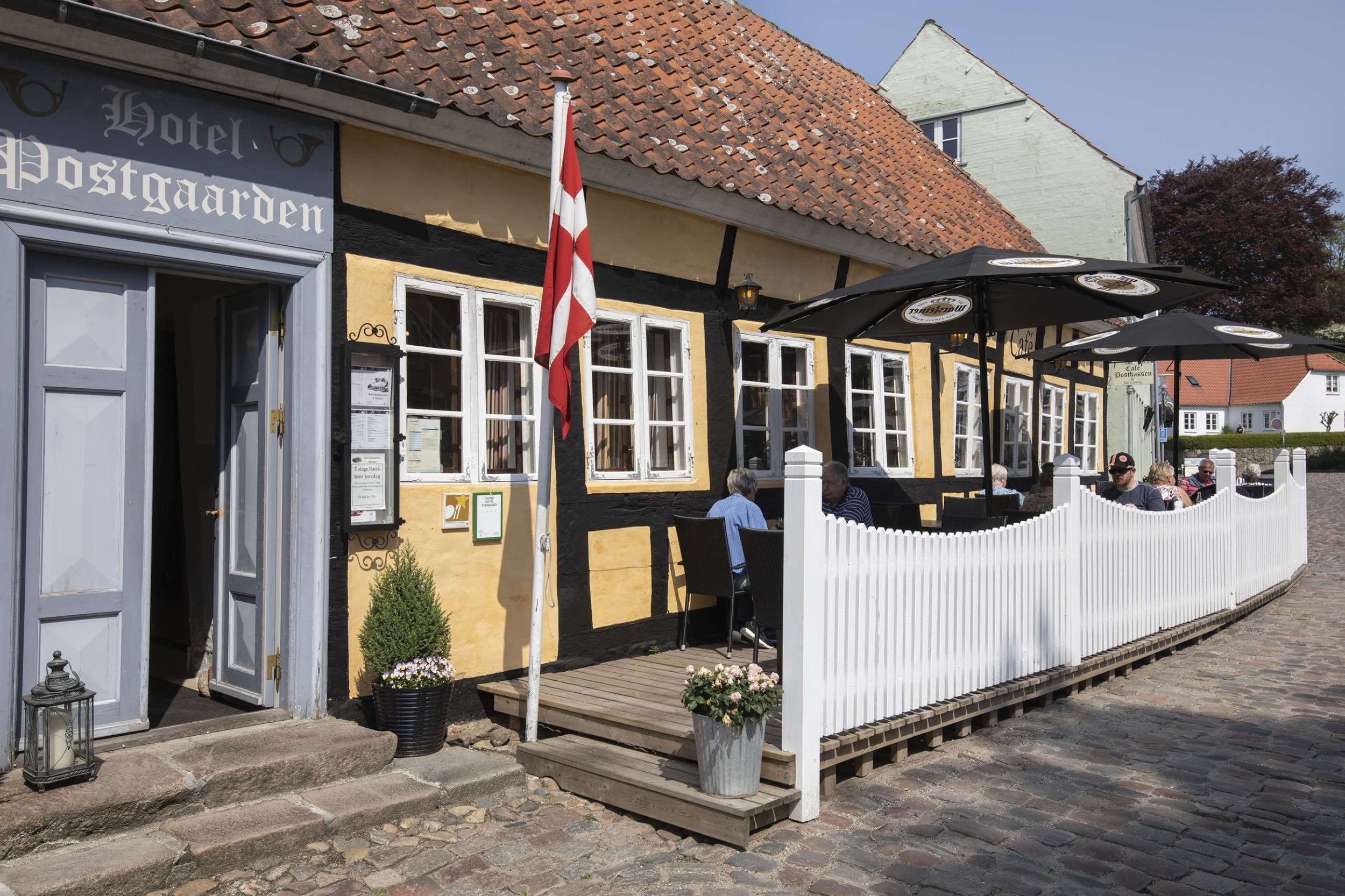 Titel: PostgaardenElever: Anna Sophie, Isabella, Emilie, Amalie og AlmaTitel på værk: PP (Projekt Postgaarden)Noter til ideer:Lave en “Ild” effectDansefest/konfirmationerElton John besøgte postgaarden men forlod den da de tog billeder af hamH.C andersen kom til postgaarden Postgaardens café hed postkassen, men postkassen udenpå cafén var lukket så folk gik ind til baren for at aflevere deres breveScene 1.Elton John (Gul & Lilla prik) Bevæger sig over scenen,Bliver taget billeder af (Hvide blinkende prikker) og han gårScene 2.Det er fester på postgaarden (Blinkende lys i mange farver)Scene 3.Ild (rød, orange & gul - Fade)Vi har valgt at vise med de gule og lilla prikker at Elton John har været der men der var desværre nogle der tog billeder af ham uden tilladelse så han gik sin vej så han nåede ikke ind på postgaarden.Vi har valgt at lave ild fordi at postgaarden brændte 1732 pga. en brand i Mariager bymidte, men den blev genopbygget kort efter.